Организационно-методическая работаЗа отчетный год в качестве главного внештатного специалиста Министерства здравоохранения Пензенской области: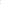 1.Участвовала в рабочих совещаниях: - учреждений службы крови и Управления организации Службы крови ФМБА России по разработке протокола заготовки и клинического использования плазмы от доноров-реконвалесцентов COVID-19 с целью унификации характеристик доноров-реконвалесцентов и процессов заготовки антиковидной плазмы;- учреждений службы крови и ГБУЗ «НИИ скорой помощи им. Н.В. Склифосовского Департамента здравоохранения г. Москвы» по внедрению клинических протоколов назначения антиковидной плазмы;- учреждений службы крови и  ГБУЗ «Центр крови им. О.К. Гаврилова Департамента здравоохранения г. Москвы», ГБУЗ «НИИ скорой помощи им. Н.В. Склифосовского Департамента здравоохранения г. Москвы» по внедрению технологии использования свежезамороженной плазмы от доноров-реконвалесцентов COVID-19;- в 20 совещаниях Министерства здравоохранения Пензенской области;2. Подготовила информационно-справочные (методические) материалы (рекомендации, письма) для специалистов профильной службы и смежных специальностей: - Информационное письмо «Выпуск нового компонента донорской крови “Концентрат тромбоцитов из единицы крови пулированный в добавочном растворе”  - для практического применения;- Информационное письмо «Требования к потенциальным донорам- реконвалесцентам» - для практического применения;- участие в подготовке приказа Минздрава Пензенской области «О заготовке и клиническом использовании плазмы от доноров-реконвалесцентов новой коронавирусной инфекции (COVID-19) на территории Пензенской области» - для организации клинического использования в ЛУ плазмы доноров-реконвалесцентов новой коронавирусной инфекции (COVID-19);3. Осуществила выезды в следующие медицинские организации Пензенской области с организационно-методической помощью и консультативной целью:* - Если проводилось консультирование пациентов, то в гр.4 указать «Консультирование», а в гр.5 — количество пациентов, если осуществлялась организационно-методическая работа, то в гр.4 указать «Методическая помощь».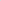 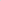 4. приняла участие в разработке (внедрении) новых методов профилактики, диагностики и лечения пациентов по профилю:№п/пНаименование медицинской организацииДатавыездаЦель выезда*Консультировано пациентов123451ГБУЗ «Каменская межрайонная больница»;04.03.2020Методическая помощь-2ГБУЗ «Пензенский областной госпиталь для ветеранов войн»;05.03.2020Методическая помощь-п/пНаименование методаЦель методаРазрабатывался или внедрялсяВнедрен в практику медицинских организаций123451Заготовка антиковидной плазмы от доноров компонентов крови, в том числе от доноров-реконвалесцентов новой коронавирусной инфекции (COVID-19) в случае выявления у них специфических антител к COVID-19Клиническое применение заготовленного компонента в учреждениях, оказывающих специализированную помощь пациентам с коронавирусной инфекциейРазработан и внедренГБУЗ «Пензенский областной клинический центр крови»2Клиническое применение свежезамороженной плазмы от доноров-реконвалесцентов COVID-19Внедрение в практику медицинских организаций технологии по применению плазмы от доноров-реконвалесцентов COVID-19 в терапии новой коронавирусной инфекцииРазработан и внедренГБУЗ «Пензенская областная клиническая больница им. Н.Н. Бурденко»,ГБУЗ«ПОКЦСВМП», ГБУЗ «Клиническая больница № 4»,ФГБУЗ «Медико-санитарная часть № 59» ФМБА России